Туроператор по внутреннему туризму «Мобайл-Экспресс»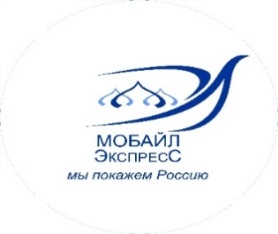 www.tur-mobile.ru                                                                                                                                                                  mobile-travel@yandex.ru                                                                                                                                                                                                                                                                                                                                                                            8-495-363-38-17+7-926-018-61-13 (WhatsApp, Telegram)«КАЗАНЬ – ТРЕТЬЯ СТОЛИЦА РОССИИ»Казань – Раифский Богородицкий мужской монастырь – СвияжскАвтобусный тур4 дня / 3 ночипятница - понедельникДаты заезда на 2023 год : 03.02 ; 24.02 ; 24.03 ; 14.04 ; 21.04 ; 29.04 ; 07.05 ; 12.05 ; 02.06 ; 10.06 ; 23.06 ; 07.07 ; 21.07 ; 04.08 ; 18.08 ; 25.08 ; 15.09 ; 22.09 ; 13.10 ; 20.10 ; 04.11 ; 24.111 день – пятница
17:30 Сбор группы в Москве: ст. метро «ВДНХ», стоянка справа от гостиницы «Космос».
18:00 Отъезд в Казань (транзит через Владимир). Ночной переезд (время в пути около 15 часов, по пути предусмотрены санитарные остановки)2 день – суббота
08:00 Прибытие в Казань.
Завтрак в кафе города (шведский стол).
09:00 Автобусно-пешеходная экскурсия «Сердце Казани» по самым красивым местам столицы Татарстана. Вы проникнитесь удивительным сочетанием различных религиозных течений и наслоение исторических эпох. Синтез прошлого и настоящего восхищает туристов, ведь эклектика Казани – это богатство, сохраненное жителями Республики.
В ходе экскурсии вы посетите:
Богородицкий монастырь, где хранится чудотворная икона Казанской Божией Матери;
Петропавловский собор – ценнейший архитектурный памятник и один из духовных символов Казани;
Смотровую площадку Казанского Кремля, с которой открываются фантастически красивые виды на Казань: вид на реку Казанку, Центр семьи «Kazan», Дворец Земледельцев, Кремлёвскую набережную, аквапарк «Ривьера», спортивные объекты, построенные к Универсиаде – 2013 и современные постройки;
Набережную озера Кабан – прекрасную прогулочную зону.
Пешеходная экскурсия в главную сокровищницу города – Казанский Кремль. Вы побываете в мечети Кул-Шариф – легендарной святыни Казани и Республики, а также насладитесь экстерьером Благовещенского Собора – древнейшим памятником истории и культуры.
Увидите известную «падающую» башню Сююмбике, Пушечный двор, старейшую площадь Казани – площадь 1 Мая.
Насладитесь видами на исторический центр города, познакомитесь с Казанским университетом, площадью Свободы, улицами Кремлевская, Горького, Пушкина, Толстого, узнаете удивительные фрагменты из жизни в Казани знаменитых литераторов.
15:00 Обед в кафе города.
Размещение в отеле «Релита» 4* (резервные гостиницы: «Биляр палас», «Сулейман палас», «Кравт Казань аэропорт», «ИТ-парк», «Корстон», «Новинка»).
Свободное Время.
За дополнительную плату возможна организация ночной экскурсии по городу с посещением национального магазина «Бахетле», где представлена вся кухня татарских поваров, кулинаров и кондитеров, а также национальные сувениры. Стоимость: 800 руб./взр., 700 руб./ребенок3 день – воскресенье
Завтрак в ресторане отеля (шведский стол).
09:00 Автобусная экскурсия в Раифский Богородицкий мужской монастырь (архитектурный комплекс ХVII – ХIХ веков). Чудотворная Грузинская икона божьей матери, Троицкий собор, Церковь, во имя отцов, на Синае и в Раифе убиенных. Самая маленькая в Европе церковь во имя мучениц Веры, Надежды, Любови и матери их Софии.
По дороге осмотр Храма Всех Религий в селе Старое Аракчино.
Отправление на остров-град Свияжск.
13:30. Пешеходная экскурсия по острову Свияжск.
Уникальный ансамбль городской застройки бывшего города Свияжска представляет огромную ценность. Здесь стоят удивительная, единственная в Поволжье деревянная Троицкая церковь 1550-1551 годов с интерьером и иконостасом, Никольская церковь 1556 года и Успенский собор 1560 года, построенные при участии известного мастера – белокаменщика Постника Яковлева, строителя храма Покрова на рву на красной площади Москвы и Казанского Кремля. Сохранившиеся до наших дней фрески успенского храма по технике исполнения и колориту существенно отличаются от немногочисленных аналогов православной фресковой росписи XVI века.
16:00.  Обед в кафе.
17:00.  Отправление домой.4 день – понедельник
07:30 Ориентировочное прибытие в Москву, ст. метро «ВДНХ». Время прибытия ориентировочное, в зависимости от транспортной ситуации.В стоимость тура включено:
Проживание в отеле: двухместное размещение, в номерах две односпальные кровати или одна двуспальная кровать, ванная комната
Питание согласно программе – 2 завтрака, 2 обеда
Экскурсионное обслуживание по программе (включая услуги местных гидов и входные билеты в музеи)
Услуги сопровождающего
Транспортное обслуживание автобусом туристического класса (полуторо-этажный автобус с багажным отделением, комфортабельные кресла, система климат-контроля, видео-монитор)Дополнительно оплачивается
Экскурсия «Ночная Казань» - 800 руб./взрослый, 700 руб./ребенок до 16,99 летПримечания
Все пассажиры в туристическом автобусе обязаны иметь при себе удостоверение личности (паспорт, свидетельство о рождении – для детей до 14 лет)
Время прибытия является ориентировочным и не может считаться обязательным пунктом программы
Время и порядок предоставления туристских услуг, заявленных в программе, могут меняться при сохранении их объема и качества
Возможна замена гостиницы на аналогичную или высшей категории.
При количестве туристов в группе менее 18 человек для транспортного обслуживания может предоставляться микроавтобус 1 класса «Мерседес-Спринтер»/аналог. При этом в автобусе свободная рассадка
Туроператор не имеет возможности влиять на задержки, связанные с пробками на дорогах, действиями и мероприятиями государственных органов, в том числе органов ГИБДД, дорожными работами, а так же на любые другие задержки, находящиеся вне разумного контроля туроператора
Туроператор оставляет за собой право пересаживать клиентов в зависимости от конкретного расположения в салоне автобуса дверей, туалета, а также количества и расположения посадочных мест
Сведения о модели и иных характеристиках транспортного средства носят исключительно характер предварительной информации и не являются обязательным пунктом программы. Туроператор вправе предоставить для использования в туре любой иной автобус туристского назначения без каких-либо объяснений и компенсаций.